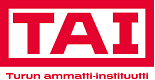 Välinehuoltoalan perustutkinto, välinehuoltajaAlakohtainen välinehuolto, 15 ospAmmattitaidon osoittamistavatOpiskelija osoittaa ammattitaitonsa näytössä käytännön työtehtävissä toimimalla ammattitaitovaatimusten osoittamiseen sopivassa välinehuollon toimintaympäristössä. Siltä osin kuin tutkinnon osassa vaadittua ammattitaitoa ei voida arvioida näytön perusteella, ammattitaidon osoittamista täydennetään yksilöllisesti muilla tavoin.OPH:n määräyskirje OPH-5039-2021 

Voimassa 1.8.2022 alkaen.TYÖPAIKKAOHJAAJAN ARVIONTI PERUSTELUINEEN OPISKELIJAN ITSEARVIOINTI Paikka ja aika:Allekirjoitukset:Opiskelija (tiedoksi saaneena)                   Työpaikkaohjaaja                         OpettajaOpiskelijalla on 14vrk aikaa pyytää kirjallisesti arvioinnin tarkistamista ohjaavalta opettajalta.Perustelut arvosanalleAmmattitaitovaatimuksetTyötehtäviin valmistautuminen Opiskelija suunnittelee työnsä aseptisen työjärjestyksen ja vastuualueensa mukaisestivarmistaa ennen prosessin aloittamista, että on suorittanut tarvittavat käyttökoulutukset ja tarvittaessa toteuttaa yksittäiset työtehtävät käyttökoulutukset suorittaneen työntekijän kanssavarmistaa toimintaympäristön puhtauden ja järjestyksen sekä toimii hygieniavaatimusten mukaisestiosoittaa ymmärtävänsä infektioiden torjunnan vaikutukset asiakaspalveluun ja kustannuksiinvaraa tarvittavat laitteet, välineet ja suojaimethuolehtii tuotteiden säilyvyydestä ja säilytysolosuhteistatarkistaa välinehuollon laitteiden sekä muiden tarvittavien laitteiden toimintavalmiudentekee vastuualueensa mukaiset päivittäiset ja viikoittaiset huoltotoimetosoittaa ymmärtävänsä laitteiden määräaikais- ja vuosihuoltojen merkityksen välinehuollon laatuunsuunnittelee työn toteuttamisen huomioiden aika- ja muut resurssitsuunnittelee huoltoprosessin välineiden puhtaustasojen ja materiaalin huollettavuuden mukaisestisuunnittelee työtehtävät asiakkaiden palvelusuunnitelmien mukaisestitoimii yhteistyössä asiakkaiden kanssaviestii tilanteen ja kohderyhmän mukaisesti.AmmattitaitovaatimuksetAmmattieettisyys ja toimintaa ohjaavan lainsäädännön, määräysten, standardien, suositusten ja ohjeiden noudattaminen Opiskelija noudattaa voimassa olevaa lainsäädäntöä, määräyksiä, standardeja, suosituksia ja ohjeitavarmistaa ohjeiden oikeellisuuden ja ajantasaisuudennoudattaa salassapito-, vaitiolo-, tietosuoja- ja tietoturvallisuusohjeitanoudattaa tutkittuun tietoon perustuvia ohjeitakäyttää työssään tietoa omavalmiste-, vaaratilanneilmoitus- ja muusta viranomaistoiminnastatoimii toimintahäiriö- ja muissa poikkeustilanteissa ohjeen mukaisestitoteuttaa työnsä huomioiden infektioiden torjunnan osana potilas- ja asiakasturvallisuuttanoudattaa työpaikan laatujärjestelmää ja käyttää yleisimpiä laatutyökaluja ja arviointimenetelmiäosoittaa ymmärtävänsä jäljitettävyyden osana prosessin valvontaaosoittaa ymmärtävänsä validoinnin periaatteetkäyttää manuaalista tai digitaalista toiminnanohjausjärjestelmäätoteuttaa työssään omavalvontaatoimii työsuojelu- ja työturvallisuusohjeiden mukaisestiantaa ensiapua tapaturmissa ja henkeä uhkaavissa ensiaputilanteissaohjaa muita välineiden huoltoprosessissatoimii välinehuollon asiantuntijana eri ammattiryhmien kanssa välineiden huoltoon liittyvissä asioissakäyttää ammattikäsitteistöäosallistuu prosessin kehittämiseen osana työyksikön toimintaapuuttuu havaitsemiinsa epäkohtiin ja tiedottaa niistä esihenkilölletoimii tasa-arvoisesti ja yhdenvertaisesti työympäristössä tai organisaatiossatoimii ergonomisesti oikein ja kokonaisvaltaisesti työhyvinvointia edistäentyöskentelee taloudellisestiedistää kestävää kehitystä.AmmattitaitovaatimuksetPuhdistaminen ja desinfiointiOpiskelija valitsee oikeat työmenetelmät mikrobiologisin perustein ja käyttötarkoituksen mukaisestinoudattaa tavanomaisia varotoimianoudattaa varotoimiluokkianoudattaa puhtausaluekäytäntöjäestää toiminnallaan tartuntojen leviämisenottaa vastaan välineet ja tunnistaa nelajittelee välineet puhdistukseen ja desinfiointiinpurkaa tutkimus- ja hoitovälineetkäsittelee erityiskäsittelyä vaativia välineitäesikäsittelee, puhdistaa ja desinfioi välineitä koneellisesti ja käsinvalitsee eri välineille soveltuvan puhdistus- ja desinfiointimenetelmänvalitsee ja annostelee puhdistus- ja desinfiointiaineennoudattaa käyttöturvallisuustiedotteitakäyttää välineille soveltuvia pesu- ja desinfiointiohjelmiatäyttää pesukoneen validoidun mallikuorman mukaisestitulkitsee pesu- ja desinfiointilaitteiden tuottamaa informaatiotatestaa, tulkitsee ja dokumentoi testien ja prosessien tuloksethuomioi puhdistustarpeen ja käytetyn veden laadun pesu- ja desinfiointiprosessissaosoittaa ymmärtävänsä poikkeamien vaikutukset prosessin seuraavaan vaiheeseentyhjentää pesukuorman ja palauttaa sen tarvittaessa uudelleen pesuunpuhdistaa ja desinfioi kuljetusvälineettoimii ohjeiden mukaisesti erilaisten jätteiden käsittelemisessä ja hävittämisessä.AmmattitaitovaatimuksetVälineiden kuivaus, tarkistaminen, huoltaminen, tunnistaminen, kokoaminen ja pakkaaminen Opiskelija kuivaa välineitä käsin ja koneellisestitarkistaa puhdistettujen ja desinfioitujen välineiden pesutuloksenpalauttaa likaisen välineen uudelleen puhdistettavaksi ja poistaa vaurioituneen välineentunnistaa alakohtaiset välineet, instrumentit ja välinepakkaukset sekä niiden käyttötarkoituksiatarkistaa välineiden käyttökunnon sekä mahdolliset pintavauriotöljyää instrumentitkokoaa puretut välineet ja välinekokonaisuuksiatarkistaa välineiden ja korien tunnisteetvalitsee pakkausmateriaalin ja menetelmän sekä tarkistaa pakkausmateriaalin käyttökunnonpakkaa desinfioituja ja steriloitavia välineitä ja välinekokonaisuuksiavalitsee pakkausmenetelmään soveltuvan sulkemistavan ja sulkee pakkauksettarkistaa pakkauksen ja sauman laadunmerkitsee pakkaukset ohjeiden mukaisestikäyttää kemiallisia indikaattoreitalajittelee pakatun tai pakkaamattoman tuotteen oikeaan sterilointiprosessiin.AmmattitaitovaatimuksetSterilointi Opiskelija osoittaa hallitsevansa työyksikön sterilointilaitteet, niiden rakenteen ja toimintaperiaatteentoimii steriloinnin perusteiden mukaisesti ja käyttää tietoa välineistön käyttötarkoituksestakäyttää työssään tietoa veden laadun merkityksestä puhtaan höyryn muodostumiseen ja steriloinnin lopputulokseentestaa laitteiden toimintakuntoavalitsee sterilointimenetelmän ja sterilointiohjelmantarkistaa steriloitavat tuotteet ja pakkauksetasettelee tuotteet sterilointiin validoitujen mallikuormien mukaisestikirjaa sterilointikuormankäyttää sterilointilaitetta ja seuraa laitteen prosessiapurkaa kuorman ja tarkistaa steriloidut tuotteet ja pakkauksethyväksyy tai hylkää sterilointikuormia, steriloituja tuotteita ja laitteiden prosesseja tuotteen käyttöön vapauttamisen kriteerien mukaisestitallentaa valvonnassa ja prosessissa syntyneet dokumentit huomioiden jäljitettävyydenkäsittelee hylättyjä tuotteita työohjeiden mukaisestinoudattaa steriloitujen tuotteiden käsittely- ja säilytysolosuhdevaatimuksiaseuraa varastotavaroiden kiertonopeutta, tekee tilauksia ja varastoi tuotteettoimittaa steriloidut tuotteet asiakkaille.AmmattitaitovaatimuksetTyöprosessin viimeistelyOpiskelija puhdistaa ja säilyttää työssä käyttämänsä tarvikkeet, välineet, koneet ja laitteet hygieenisestihuolehtii omalta osaltaan tilojen siisteydestä, järjestyksestä ja turvallisuudestahuolehtii käyttämiensä koneiden ja laitteiden turvallisesta käyttökunnostatekee mahdolliset vikailmoitukset ja lähettää tuotteen huoltoon.NÄYTÖN ARVIOINTILOMAKE, yhteenvetosivu Välinehuoltoalan perustutkinto, välinehuoltaja
Alakohtainen välinehuolto, 15 ospOpiskelija ja ryhmätunnus:   Opiskelija ja ryhmätunnus:   Näyttöpaikka:Näyttöpaikka:Näytön ajankohta:Näytön ajankohta:Työpaikkaohjaaja:Työpaikkaohjaaja:Opettaja:Opettaja:T1T2H3H4K5HYL.NÄYTÖN ARVOSANA